Неделя здоровья матери и ребенка.С 4 по 10 марта 2024 года в России проходит Неделя здоровья матери и ребенка. Сохранение здоровья детей – одна из основных задач государственной политики Российской Федерации в сфере защиты интересов детства.В целях раннего выявления тяжелых наследственных и врожденных заболеваний проводится неонатальный скрининг, который позволяет своевременно в первые дни жизни ребенка диагностировать заболевания и начать лечение.Одной из составляющих общественного здоровья является здоровье матери и ребенка, в том числе репродуктивное здоровье и здоровая беременность. С целью обеспечения ответственного отношения к репродуктивному здоровью Минздравом России был разработан одноименный типовой проект. Его задачами являются оценка состояния репродуктивного здоровья у граждан, повышение медицинской грамотности и информированности населения о факторах риска и факторах, способствующих здоровью репродуктивной системы.Охрана материнства и детства – приоритетное направление в здравоохранении любой страны, которая включает в себя систему государственных общественных и медицинских мероприятий, обеспечивающих рождение здорового ребенка, правильное и всестороннее развитие подрастающего поколения, предупреждение и лечение болезней женщин и детей. В 2022 году Всемирная организация здравоохранения (ВОЗ) впервые опубликовала глобальные руководящие принципы по оказанию поддержки женщинам и новорожденным в послеродовой период – первые шесть недель после родов. Это важнейший период времени для обеспечения выживания новорожденных и матерей, для здорового развития ребенка, а также восстановления психического и физического здоровья и благополучия матери.Во всем мире более трех из каждых 10 женщин и новорожденных в настоящее время не получают послеродовой помощи в первые дни после рождения – в период, когда происходит большинство случаев материнской и младенческой смертности. В то же время физические и эмоциональные последствия родов – от повреждения тканей до хронических болей и травм – могут быть инвалидизирующими без проведения соответствующей терапии, однако они нередко легко поддаются лечению, если необходимая помощь оказывается своевременно.Помимо решения неотложных проблем со здоровьем, эти первые недели после рождения имеют решающее значение для налаживания взаимоотношений и выработки моделей поведения, которые влияют на развитие и здоровье детей в долгосрочной перспективе. Эти руководящие принципы включают рекомендации в отношении консультирования по вопросам грудного вскармливания в целях оказания помощи в формировании привязанности и выработке удобной позиции при кормлении грудью и оказания поддержки родителям в обеспечении ответственного ухода за новорожденными.В программе Всемирной организации здравоохранения отмечено, что должно быть достигнуто устойчивое и непрерывное улучшение здоровья детей и женщин.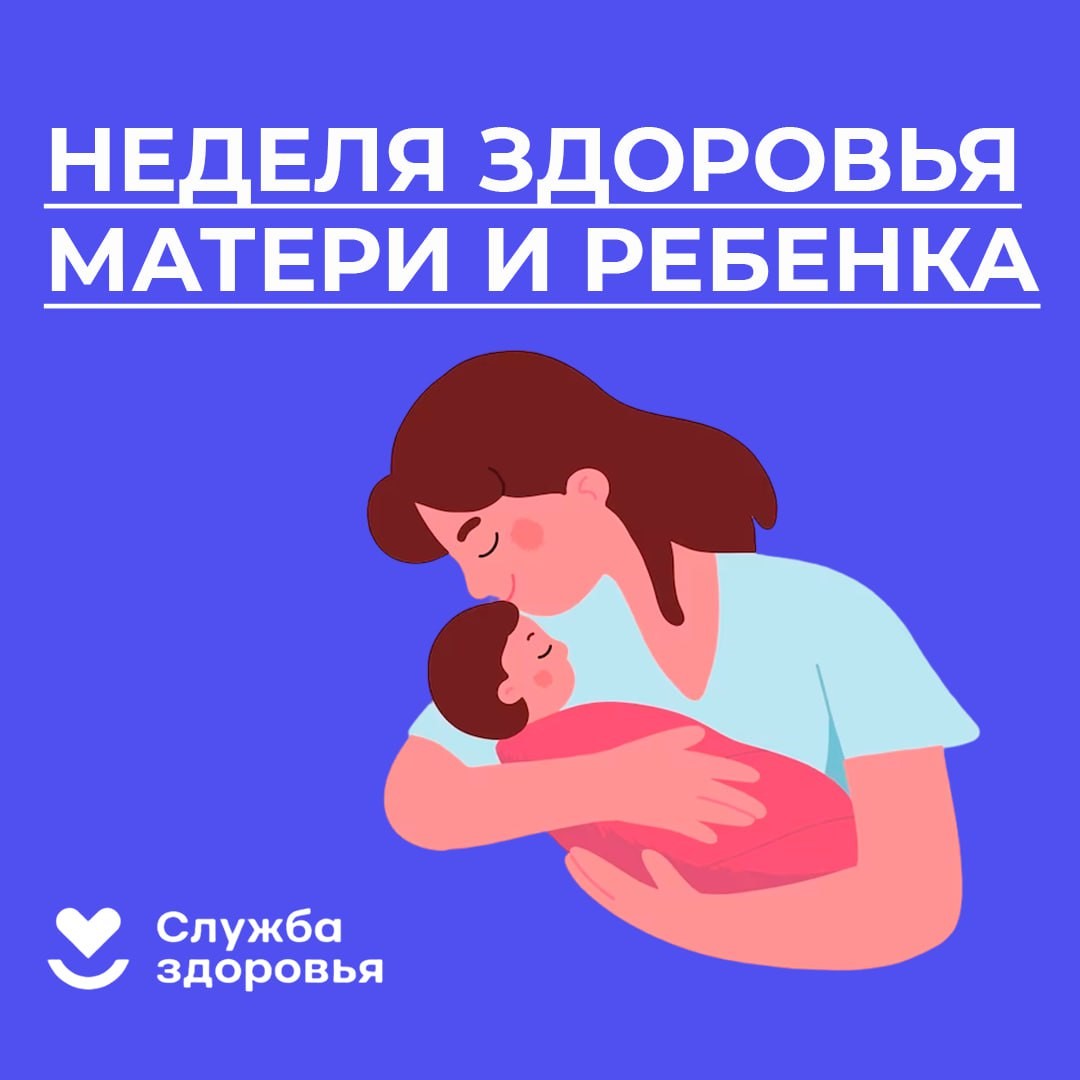 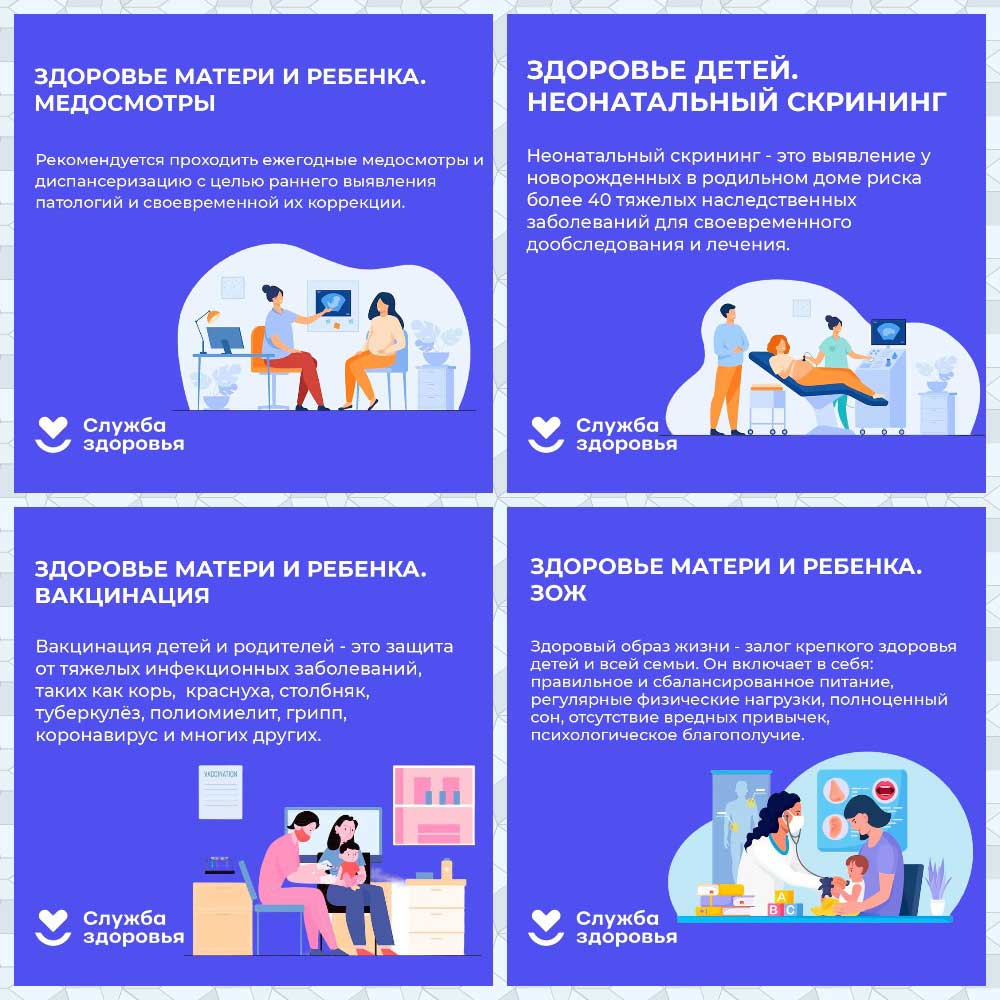 